-------- Přeposlaná zpráva -------- 

Dobrý deň,

potvrdzujem objednávku

XXXXLinde Gas a.s.U Technoplynu 1324 
Praha 9 19800IČ: 00011754 
DIČ: CZ00011754 Odpovědět všem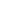 Odpovědět všem -----Original Message-----
From: XXXXnnm
Sent: Monday, April 20, 2020 7:05 AM
ToXXXXlinde
Subject: Objednávka

*** Please note the message below originated on the Internet. Please use caution when replying or opening links or attachments. ***

Dobrý den,

pro Nemocnici Nové Město na Moravě
objednávám plnění zásobníku kapalného
kyslíku.
Předpokládané množství je 8 500 kg v
ceně dodávky cca 120 000,- CZK.

Prosím o vrácení toho e-mailu s
potvrzením přijetí objednávky.

Děkuji

--
S pozdravem

XXXX
T +XXXX
F +XXXX
M +XXXX
XXXX

NEMOCNICE NOVÉ MĚSTO NA MORAVĚ, příspěvková organizace Žďárská 610
592 31 Nové Město na Moravě
IČO 00842001
DIČ CZ00842001
XXXX
The information contained in this email and any attachments may be confidential and is provided solely for the use of the intended recipient(s). If you are not the intended recipient, you are hereby notified that any disclosure, distribution, or use of this e-mail, its attachments or any information contained therein is unauthorized and prohibited. If you have received this in error, please contact the sender immediately and delete this e-mail and any attachments. No responsibility is accepted for any virus or defect that might arise from opening this e-mail or attachments, whether or not it has been checked by anti-virus software...
Az EU-ban székhellyel rendelkező Linde Csoporthoz tartozó társaságok adatvédelmi tájékoztatója az alábbi weboldalon érhető el: XXXX<hXXXX>
.Historie zpráv Předmět: RE: ObjednávkaDatum: Mon, 20 Apr 2020 06:33:50 +0000Od: XXXXlindeKomu: XXXXnnm